     UNIVERSIDAD  NACIONAL DE FACULTAD DE CIENCIAS AGRARIAS Y FORESTALES             PROSECRETARÍA DE POSGRADO  Avda. 60 y 119 –  – C.P. (1900) – C.C. 31Tel:+ 54 (221) 425-1896-  Fax: + 54 (221) 425-2346      http://www.agro.unlp.edu.arBIOECOLOGÍA DE PLAGAS (II) Docente responsable: Dra. Nancy Greco Carga Horaria: 45 horasObjetivos:Conocer las causas ecológicas de aparición de plagas y la forma de determinación de umbrales de daño Evaluar los parámetros poblacionales y la forma de calcularlosEstablecer las variables de la dinámica poblacional y su estimación Avanzar en los conocimientos de control biológico logrados en el curso anterior. Analizar casos de estudio Contenidos:Causas ecológicas de la aparición de plagas. Nivel y umbral de daño económico, ejercitación. Estimaciones de densidad. Técnicas de muestreo. Parámetros poblacionales. Cálculo de parámetros poblacionales utilizando Excel. Crecimiento poblacional. Simulación de crecimiento exponencial y logístico mediante el programa POPULUS 5.3. Dinámica poblacional. Factores de mortalidad. Regulación poblacional. Concepto de metapoblación. Control biológico: depredadores y patógenos: características biológicas. Interacción planta-herbívoro. Defensas de las plantas. Interacciones entre tres niveles tróficos. Efectos directos e indirectos de las plantas sobre los enemigos naturales. Análisis del caso de estudio “Maíz-Diatraea saccharalis-Trichogramma exiguum”. Herramientas para la toma de decisiones de manejo. Técnicas de muestreo. Arboles de decisión. Sistemas expertos. Bibliografía : Barbosa P., J.C. Schultz. 1987. Insect outbreaks. Academic Press. 578 pp.  Begon, M; Harper, J.L., Townsend, CR. 1987. Ecología, Individuos, Poblaciones y Comunidades.Omega, S. A., Barcelona. 886 pp.  Bellows T.S., Fisher T.W. 1999. Handbook of biological control. Academic Press, San Diego. 1046 pp.  Cappuccino N., Price P.W. 1995. Population Dynamics. New approaches and synthesis. AcademicPress. San Diego, California. 429 pp.  De Bach P., Rosen D. 1991. Biological control by natural enemies. Cambridge University Press. 440 pp.  Greco N.M., Sanchez N., Liljesthrom G.M. 2005. Neoseiulus californicus (Acari: Phytoseiidae) as a potential control agent of Tetranychus urticae (Acari: Tetranychidae): effect of pest/predator ratio on pest abundance on strawberry. Springer. Experimental and Applied Acarology. 37:57–66.  Greco N.M., Tetzlaff G.T., LIljesthrom G. M. 2004. Presence–absence sampling for Tetranychus urticae and its predator Neoseiulus californicus (Acari: Tetranychidae; Phytoseiidae) on strawberries. International Journal of Pest Management. 50: 23–27.  Hawkins B.A., Cornell H.V. 1999. Theoretical approaches to biological control. Cambridge UniversityPress, Cambridge. 412 pp. Horn D.J. 1988. Ecological approach to Pest management. Elsevier, London. 285 pp  Kogan M. 1986. Ecological theory and integrated pest management practice. Wiley, New York. 362 pp.  Koul O., Cuperus G.W. 2007. Ecologically Based Integrated Pest Management: Present Concept and New Solutions. CAB International. Ecologically Based Integrated Pest Management 1:1-17  Koul O., Dhaliwal G.S. 2003. Predators and parasitoids. Taylor & Francis, London. 191 pp.  Norton G.A., Munford J.D. 1993. Decision tools for pest management. CAB International,Wallingord, U. K.. 279 pp.  Price P.W., Lewinsohn T.M., Fernandes G.W., Benson W. 1991. Plant - animal interactions. Wiley,New York. 639 pp.  Salvo A., Valladares G.R. 2007. Parasitoides de minadores de hojas y manejo de plagas. Ciencia e Investigación Agraria 34:167-185  Trumper E.V. 2004. Cálculo del Umbral Económico para el manejo del barrenador del tallo (Diatraea saccharalis) en maíz. Instituto Nacional de Tecnología Agropecuaria. Serie: Modelos bioeconómicos para la toma de decisiones de manejo de plagas 7: 1-4. 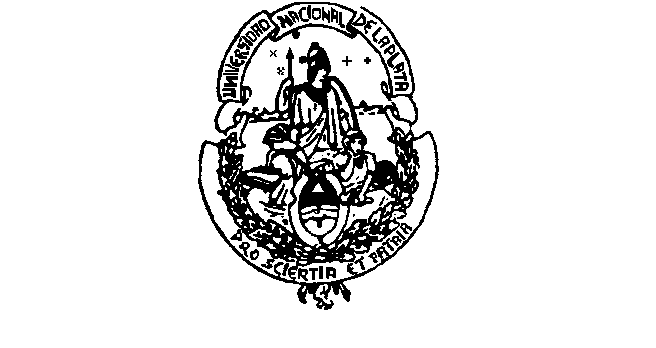 